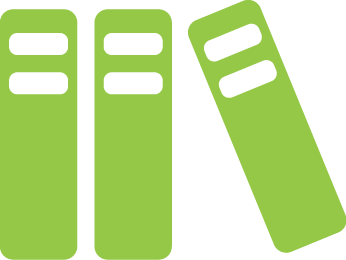 Relatório de livroNome:[Seu nome]Data:[Data do relatório]Título do livro:[Título do livro]Autor do livro:[Nome do autor]Data de publicação:[Data]Número de páginas:[Páginas]Personagens principais:[Liste e descreva brevemente os personagens principais.]Ambiente:[Descreva o ambiente em que a história se passa.]Sinopse:[Resuma a história.]Pontos principais/Conflitos:[O que motiva os personagens principais? Quais problemas ou eventos são responsáveis pelo desenvolvimento da história?]Análise/Avaliação:[Dê seu ponto de vista: adicione seu comentário aqui.]